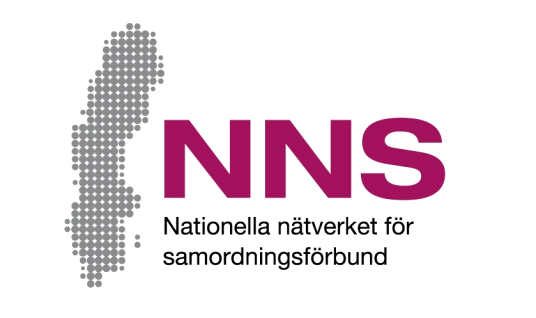 ما هو انطباعك عن الدعم الذي تلقيته في النشاط؟أنت تشارك أو كنت قد شاركت في نشاط يتم تمويله من قبل جمعية تنسيقية. نريد أن نعلم ما هو انطباعك عن الدعم الذي تلقيته في النشاط.يسرنا معرفة وجهة نظرك!حاول أن تجيب على كافة الأسئلة بكل مصداقية. إن الإجابة على الأسئلة هو أمر طوعي ولست مضطراً لتبرير سبب عدم رغبتك بالإجابة على الأسئلة. وكما يمكنك أيضاً تقديم الاستبيان خاصتك دون الإجابة عليه. قم لطفاً بتسليم الاستبيان عبر الظرف المرفق. تتم معالجة إجابات الاستبيان بصورة مجهولة. مما يعني ذلك أنه لن يتم تعريف هوية الشخص. 

في حال كان لديك أية أسئلة أو ملاحظات حول استمارة الأسئلة وكيفية جمع إجابات الاستبيان، فتواصل مع:[Namn på kontaktperson]
[Kontaktpersonens funktion samt samordningsförbundets namn] 
رقم الهاتف: [telefonnummer]، البريد الإلكتروني: [e-mejladress]لديك إمكانية طرح الأسئلة على الشخص الذي يقوم بتوزيع الاستمارات بذات الوقت الذي تجيب به على الاستمارة.شكراً لمشاركتك!استبيان المشاركنريد من خلال هذه الاستبيان معرفة ما هو انطباعك عن الدعم الذي تتلقاه من قبل النشاط.
ضع علامة إكس على الحقل الذي يتناسب بشكل أفضل مع حالتك على كل سؤال.
يمكنك تخطي الإجابة عن السؤال في حال كنت لا تريد الإجابة أو لا تعرف ما هي إجابته.(تتبع الأسئلة في الصفحة التالية)في حال أجبت بنعم على السؤال ٨، فتوجه إلى السؤالين ٩ و١٠.لا أريد الإجابة/ ليس هناك إجابة تتناسب مع الخيارات المتاحة ذكر أنثى عنك:إطلاقاًنادراًأحياناًغالباًفي معظم الأحياندائماً١ هل حصلت على الدعم بطريقة ذات منفعة كبيرة بالنسبة لك؟٢ هل تمكنت من المشاركة والتقرير حول ما هو الدعم الذي تحصل عليه/ حصلت عليه؟٣ هل حصلت على كامل الدعم الذي كنت بحاجة فيه إليه؟٤ هل قام النشاط بدعمك في التواصل مع الدوائر والرعاية الطبية؟إطلاقاًبصورة جزئية قليلةبصورة جزئيةبصورة كبيرةبصورة كبيرة جداًبشكل كلي٥ هل ساعدك الدعم الذي حصلت عليه في تطوير طريقة تعاملك مع موقفك؟٦ هل تشعر بأنك أكثر جاهزية للعمل أو الدراسة مقارنةً بما قبل تواصلك معنا؟٧ هل تشعر بأن الموظفون قاموا بمراعاة خبراتك ومعارفك وملاحظاتك؟استبيان المشارك، يتبع.لا نعم ٨ هل بدأتم بالتخطيط حول ما الذي سيحدث بعد زوال الدعم الحالي؟إطلاقاًبصورة جزئية قليلةبصورة جزئيةبصورة كبيرةبصورة كبيرة جداًبشكل كلي٩ هل لديك تخطيطات كافية حول ما الذي سيحدث بعد زوال الدعم؟١٠ هل ستبدأ بتنفيذ ما هو مخطط له خلال وقت معقول؟